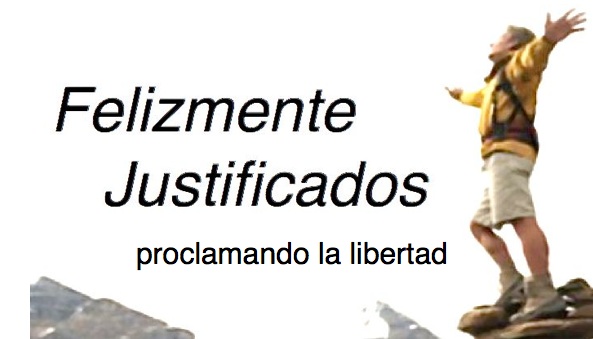 Guía para estudiantesEstudio interactivo nivel avanzadoFELIZMENTE JUSTIFICADOSSOLA FIDE(Justificación por la fe solamente)porRoger Smalling, D.MinBasada enLa Biblia, Reina Valera 1960Felizmente justificadosContenido Para navegar, toque el número de página.Introducción	2Lección uno: Importancia	3Lección dos: Definiciones y trasfondos	6Lección tres: El pacto de gracia	9Lección cuatro: La imputación	11Lección cinco: La justicia y mediación de Cristo	15Lección seis: La fe que justifica	17Lección siete: Beneficios y resultados prácticos	20Lección ocho: Errores	23Lección nueve: Repaso y conclusiones	26Diagnósticos	28Diagnostico final: Justificación por la fe	29Introducción Este estudio es un retorno al evangelio bíblico, por medio del cual el estudiante aprenderá a predicar con mayor convicción, experimentará una nueva liberación del legalismo y una fresca comunión con Dios.Casi nunca como hoy ha sido inundada la iglesia evangélica con falsos evangelios. Los medios de comunicación han expuesto a los cristianos a todo viento de doctrina de aquellos que con suaves palabras y lisonjas engañan los corazones de los ingenuos (Efesios 4:14).Desde la Reforma, no ha habido tal urgente necesidad de respuestas bíblicas a temas de por qué vino Jesús, o de qué vino a salvarnos y cómo completa su obra salvadora.Importante: Este manual está orientado a ser un estudio de la Biblia en sí, en el tema de la justificación. Por lo mismo, no sigue el orden de capítulos del texto Felizmente justificados. Así se da al maestro una mayor flexibilidad, especialmente en la enseñanza a estudiantes de seminario, para quienes se diseñó este manual principalmente.Lección uno: Importancia(Corresponde al Capitulo 1 de Felizmente justificados)Objetivo de la lecciónDemostrar que existe un solo mensaje de salvación, el problema que sirve a resolver y la importancia de definirlo correctamente. Mostrarles como tener una comunión más profunda con Dios el Padre y así incrementar el gozo de su salvación. Permite a los alumnos leer esta sección, luego comente.…y nuestra comunión verdaderamente es con el Padre, y con su Hijo Jesucristo. Estas cosas os escribimos, para que vuestro gozo sea cumplido. 1Juan 1:3,4Catecismo menor, Pregunta 1: ¿Cuál es el fin principal del hombre? Respuesta: El fin principal del hombre es el de glorificar a Dios y gozar de él para siempre.Todos los cristianos entienden la importancia de glorificar a Dios. Sin embargo, no todos logran disfrutar de la comunión con Dios el Padre. Ellos perciben a Dios como una entidad a la que deben servir y no tanto como una persona de la cual pueden disfrutar. Han puesto una barrera entre ellos mismos y el Padre. Esta conferencia les ayudará a identificar cual es esa barrera y como removerla.Unas consecuencias de un entendimiento mejor de la justificación son: Mejor entendimiento de cómo crecer en la graciaUna nueva seguridad de su salvaciónLiberación de legalismoMás confianza en el evangelismoEntender mejor su identidad y autoridad en CristoDiagnóstico: Unas preguntas La importancia de esta doctrina: Gálatas 1:6-9V.6- rápidamente alejado. V.7- no hay otro. La diferencia en griego entre HETEROS y ALLO: • Heteros significa uno de diferente tipo.• Allo significa uno del mismo tipo.Tratándose de la definición del evangelio, tenemos el derecho y el deber de ser intransigentes y dogmáticos. V. 8,9- anatema – significa “ser maldito de Dios”Romanos uno- El problema a resolverLeer Romanos 1:16-20, 2:5, 5:9¿Según éstos estos versículos, de qué está diseñado el evangelio para salvarnos? _____________________________________¿Qué sucede con aquellas personas cuya justicia no excede a la de los escribas o fariseos, según Mateo 5:20? _______________________________La cause de la ira¿Cuál es el punto de referencia en cuanto a la justicia? Deuteronomio 4:8; Romanos 2:13  _______________¿Cuál es el punto de referencia en cuanto al pecado? 1Juan 3:4  __________¿Cuál es el punto de referencia en cuanto al juicio? Romanos 2:12  __________¿Se aplica la ley divina a todo el mundo o sólo a los creyentes? Romanos 3:19 _____________________________________________¿Requiere Dios que la justicia de la ley se cumpla en los creyentes? Romanos 8:4 Si _____ No _____Principio importante numero dos: Las funciones reveladoras de la ley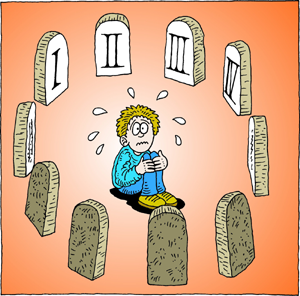 ¿Qué revela la ley acerca de Dios en Romanos 3:1-4? __________¿Qué revela la ley acerca del hombre en Romanos 3:19,20? __________La causa de la ira de Dios en Romanos 1 es ____________________.De esta lección aprendemos…• La doctrina de la justificación por la sola fe en Cristo solamente, es el evangelio.• Los beneficios de entender la justificación son muy amplios y profundos. • Existe solamente una versión del mensaje bíblico de la salvación. Aquellos que se desvían de él son anatema.• El problema a resolver en el evangelio es que la humanidad está bajo la ira de Dios.Preguntas verdadero o falso _____ Los principales problemas a resolver en el evangelio es la pobreza, la mala salud y la falta de autoestima._____ Una consecuencia importante de comprender la justificación es la libertad de legalismo._____ El apóstol Pablo reconoció que existen diferentes perspectivas lícitas del evangelio. _____ El problema a resolver en el evangelio es la manera de obtener la justicia necesaria para escapar de la ira de Dios._____ Un objetivo del evangelio es hacerlo posible para nosotros disfrutar de la comunión con Dios.Lección dos: Definiciones y trasfondos(Corresponde a los capítulos 2 y 3 de Felizmente justificados) Objetivo de la lecciónDefinir el término justificar y mostrar el trasfondo de su necesidad por medio del pacto de obras y la ley.DefiniciónJustificación: La declaración legal de Dios de que una persona es justa de acuerdo con su ley moral. El fundamento es la justicia perfecta de Cristo contada al creyente por la fe solamente.• Es una declaración ________  de Dios• De acuerdo con ____________• Su fundamento es ____________________• La justicia es ________ al creyente• El medio es la ____________¿La Justificación significa hacer justo o ser declarado justo? Lucas 7:29; 16:15; 1Timoteo 3:16   • Justificación significa ____________• Justificación no significa ________________________Por tanto, la justificación no es un proceso. Es una declaración divina cumplida por Dios al momento en que un pone su fe en Cristo. Eje de la antropología bíblica: Génesis 1:26-27 ¿Cuál es el status del hombre ante Dios? ____________________¿Perdió la humanidad su estatus como la imagen de Dios después de la caída de Adán? Santiago 3:9  Si_____ No _____ Explique aquí que muchas cosas pueden suceder a una estatua; ser robada, rota, sucia. Pero sigue siendo una estatua.Pacto de obras: Confesión de fe, Capítulo 16, Artículo 1Dios dio a Adán una ley como un pacto de obras, por la que lo obligó a toda su posteridad a una obediencia personal, completa, exacta y perpetua; le prometió la vida por el cumplimiento de ella, y le amenazó con la muerte si la infringía; y le dio también el poder y la capacidad para guardarla. ¿Qué es un pacto?Un pacto es un contrato entre dos partes. La Biblia usa el término pacto debido a la singularidad de la relación entre Dios y el hombre.Dos tipos posibles de pacto:•   Suntheke entre iguales•   Diatheke entre un benefactor y beneficiario, como adopción de un niño. ¿Qué elementos son necesarios para que un contrato sea válido?________________________________________________________________________________________________________________________________________________________________________________________________________La cuestión de obediencia¿Qué nivel de la obediencia requiere Dios? Mateo 5:18; Santiago 2:8-10; Mateo 5:48; 1Pedro 1:15 	________________________¿Qué promesa hay en base de la obediencia? Levítico 18:5; Deuteronomio 8:1; Proverbios 7:2; Mateo 19:17 ________________Principio fundamental numero uno: La desconexión entre libre albedrío y responsabilidad: Romanos 3:9-19¿Dios requiere obediencia del humano a pesar de la incapacidad humana?Si ____ No ____Pregunta para discusión: ¿Si es así, cómo puede ser esto justo?De buenas obras, Confesión de fe, Cap. 16, Artículo 1Las buenas obras son solamente las que Dios ha ordenado en su y no las que, sin ninguna autoridad para ello, han imaginado los hombres por un fervor ciego o con cualquier pretexto de buena intención. CFW 16, Artículo 1De esta lección aprendemos…El hombre sigue siendo la imagen de Dios, aunque ha caído.El pacto de obras sigue vigente y se aplica a todos en todas partes.Dios requiere perfecta obediencia como condición de vida.Una obediencia parcial constituye desobediencia.La ley moral de Dios en el Antiguo Testamento es el único punto de referencia que Dios reconoce, en cuanto a moralidad.Preguntas verdadero o falso_____ Dios requiere que la justicia de la ley se cumple en los cristianos. _____ La justificación es un proceso._____ La santificación es un proceso._____ Dios requiere la obediencia del hombre a pesar de su capacidad para cumplir._____ Dios acepta la obediencia parcial. Lección tres: El pacto de gracia (Corresponde a los capítulos 2 y 3 de Felizmente justificados)Objetivo de la lecciónExplicar y probar el pacto de la gracia como el principio en que se cimienta la justificación.Pacto con Abraham: Génesis 17; Gálatas 3Encontramos en este capítulo todos los elementos de un pacto como se lo ha tratado anteriormente, con los versículos correspondientes.******Ejercicio grupalGénesis 17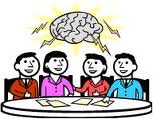 ¿Quiénes son los participantes? V.1 ______________________________¿Cuál es la condición? V.1 __________________¿Cuáles son los beneficios? V.7 ________________¿Cuánto tiempo dura? V.7 _________________¿Cuál es el signo de su validación? V.10,11 _______________________________Gálatas 3Encuentre en este capítulo los mismos elementos en el pacto con Abraham.¿De acuerdo con el versículos 1 y 7 quienes son los participantes? ________________________________________¿Cuál es la condición que Dios exigió de Abraham? ____________________¿De acuerdo con el versículo 9, ¿cuál es la condición para entrar en el pacto? ________________________ ¿Cómo llama Pablo al pacto con Abraham en el versículo 8? ____________________________¿De acuerdo con el versículo 13, de que hemos sido redimidos? ______________¿De acuerdo con el versículo 14, ¿cuales son los beneficios? _______________________________¿Quién validó el pacto? V.23-24 __________________¿De acuerdo con el versículo 15, cuanto tiempo dura el pacto? ________________________De acuerdo con el Versículo  6, ¿cómo fue justificado Abraham? ___________________Basándonos en esta comparación entre Génesis 17 y Gálatas 3, ¿podemos decir que el pacto con Abraham es el pacto cristiano de la gracia? Si _____ No _____Fin del ejercicio******De esta lección aprendemos…El pacto con Abraham es el pacto cristiano y se llama el pacto de gracia. Cristo cumplió con la condición de obediencia perfecta como nuestro sustituto y por eso, el pacto con Abraham se llama pacto de gracia. Entramos en el pacto por la fe, igual como Abraham y somos contados como su descendencia. El pacto fue confirmado por el sacrificio de Cristo.Preguntas verdadero o falso_____ La justificación es inseparable del pacto con Abraham._____ Gálatas 3 confirma que el pacto con Abraham es el pacto cristiano._____ Cristo confirmó el pacto con Abraham por medio de su sacrificio en la cruz._____ Según Pablo en Gálatas, los hijos de Abraham son los judíos de hoy. _____ Dios exigió la perfección como condición del pacto. Lección cuatro: La imputación (Esta lección corresponde al Capítulo 4 de Felizmente justificados.)Objetivo de la lecciónMostrar el aspecto central de la justificación, la imputación de la justicia de Cristo. Definición de imputación: Atribuir a la cuenta de una persona lo que pertenece a otro. Es el concepto central en la justificación y la clave para entender la reconciliación del pecador con Dios. Reconciliación por imputación: 2Corintios 5:19-21Según este texto, qué fue atribuido a Cristo? ____________________¿Qué fue atribuido a nosotros? ______________________________Nuestros pecados fueron contados a Cristo a fin de que su justicia sea contada a nosotros. Cuando hay una imputación mutual, como en este caso, se llama conmutación. 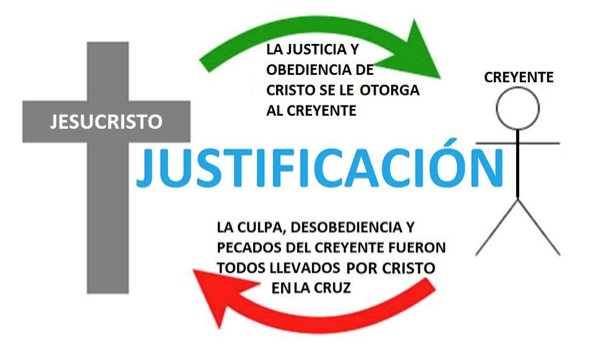 En el Versículo 19, la frase no tomándoles en cuenta, traduce la palabra griega LOGIZOMAI, que se traduce en la Reina Valera mayormente por el verbo contar. Pablo introduce el concepto de imputación en Romanos 3:22¿De dónde proviene la justicia? ____________________¿Por medio de qué viene la justicia? ____________________¿A quien viene? ______________________________Romanos 4, el capítulo clave sobre la imputaciónEn este capítulo, Pablo elabora lo que dijo en el capítulo anterior. Pablo explica por qué el medio de la justicia es la fe y no las obras.Usos de LOGIZOMAI en Romanos 4Esta palabra griega se traduce por el verbo contar en cada lugar en Romanos 4, excepto el Versículo 6 y 8.Busquen los usos de la palabra contar en Romanos 4.  ____________________En Versículo 6 y 8, LOGIZOMAI es traducido diferentemente. Encuentre las palabras usadas.Como también David habla de la bienaventuranza del hombre a quien Dios atribuye justicia sin obras, versículo 6.Bienaventurado el varón a quien el Señor no __________ de pecado. V.8Aunque la palabra LOGIZOMAI no es usada en Filipenses 3:9, ¿cómo es expresado el concepto?Otro uso de LOGIZOMAI: Romanos 9:8 Esto es: no los que son hijos según la carne son los hijos de Dios, sino que los que son hijos según la promesa son __________ como descendientes. Romanos 9:8Usos de LOGIZOMAI en LXXGénesis 15:6; Levítico 7:18; 27:23El concepto católico: InfusiónLa Iglesia Católica rechaza el concepto de la imputación a favor de la infusión. Se infunde una justicia parcial en el alma de la persona para que ella pueda iniciar su camino a desarrollar un carácter meritorio.Discusión: ¿Por qué el concepto de infusión en lugar de imputación es errada?________________________________________________________________________________________________La imputación y el principio representativo en el pacto de obras: Paralelo Adán-CristoRomanos 5:12-21El concepto de imputación implica que una persona es representada por otra. ¿Cómo funciona esto en el pacto de obras hecho con Adán? Véase ejercicio grupal abajo. ******Ejercicio grupalEn Romanos 5:12-20 encontramos cuatro cosas que son contados a nosotros por la caída de Adán. ¿Cuáles son, y en que versículos se encuentran? ____________________________________________________________________________________Fin del ejercicio******Pregunta para discusión: Lea Romanos 5:17. ¿Parece esto justo? Pregunta para discusión: En Romanos 5:15 y 19, ¿que significa, abundaron mucho más para los muchos la gracia.? Adán era inocente antes de la caída. ¿Que heredan los creyentes de Cristo? Versículo 19. Cuál es la relación con 2Corintios 5:21? Al que no conoció pecado, por nosotros lo hizo pecado, para que nosotros fuésemos hechos justicia de Dios en él.Error arminiano: La justificación consiste solamente en el perdón de pecados. Ausencia de pecado no es justicia. Es inocencia.La justicia consiste en algo que se cumple, no solo en algo que se evita.Cristo es nuestra justicia. No es solamente ser libre de pecado. Cumplió toda justicia.De esta lección aprendemos...La imputación es fundamental en el concepto de la justificación.La imputación significa atribuir a una persona o que pertenece a otro.La caída de Adán y todas las consecuencias fueron contadas a la cuenta de toda su descendencia, nosotros. La gracia en Cristo es contada a toda su descendencia, nosotros los creyentes.En el campo de la teología, la palabra conmutación se refiere a la atribución de la culpabilidad de nuestros pecados a Cristo y a la imputación de su justicia a nosotros.Preguntas verdadero o falso_____ La imputación es fundamental en el concepto de la justificación._____ La palabra imputación significa atribuir a una persona lo que pertenece a otro._____ Conmutación significa una imputación mutua._____ Dos aspectos de la justificación son el perdón de pecados yla imputación de la justicia de Cristo._____ La reconciliación con Dios es el objetivo de la imputación.Lección cinco: La justicia y mediación de Cristo(Corresponde al capítulo 4 de Felizmente justificados)Objetivo del la lecciónExplicar la substitución de Cristo y la naturaleza de la justicia imputada a nosotros.¿En que consiste la justicia de Cristo? ¿Es justicia humana, justicia divina o ambas? Romanos 5:18,19 Obediencia pasiva versus activaCompare Filipenses 2:8 con Hebreos 5:5-8	Hay quienes enseñan que la obediencia de Cristo en su sacrificio de cruz es la única que se nos acredita. Otros enseñan que la obediencia de Cristo en su vida bajo la ley también se nos acredita. ¿Cuál es la enseñanza bíblica? Ver Hebreos 5:1-5 y Gálatas 4:1-5.Mediación de CristoEn 1Timoteo 2:5, ¿qué recalca Pablo acerca de la mediación de Cristo? ________________ - indicando que la mediación es vista del lado humanos.Según Hebreos 9:13-15, ¿qué ganó Cristo con su sacrificio? ____________________De esta lección aprendemos…La justicia de Cristo imputada a nosotros es una justicia humana, divinamente adquirida y aplicada.La obediencia activa de Cristo se refiere a su vida bajo la ley. Su obediencia pasiva se refiere a su muerte en la cruz. Ambas son imputadas al creyente.El sacrificio de Cristo en la cruz le ganó el oficio de mediador y sumo sacerdote. Preguntas Verdadero y Falso______ La justicia que recibimos en la justificación es una justicia humana, divinamente adquirida y aplicada.______ Cuando somos justificados, Dios infunde una justicia parcial en nuestras almas.______ En la teología reformada, la obediencia de Cristo se refiere a su sacrificio en la cruz, solamente.______ En la teología reformada, tanto la obediencia pasiva de Cristo en su sacrificio en la cruz, así como su obediencia activa bajo la ley, se atribuyen al creyente.______ El sacrificio de Jesús ganó para él su oficio de mediador.Lección seis: La fe que justifica(Corresponde a los Capítulos 5 y 6 en Felizmente justificados)  Objetivo de la lecciónDefinir y discutir la definición bíblica de la fe salvadora versus nociones populares y errores arminianos, católicas y neo-carismáticas.La fe bíblica definida• ¿Cuál es la definición bíblica de fe, según Romanos 4:21? ________________________________________•   ¿Cuál es el origen de la fe salvadora bíblica? Juan 6:44,65; Hechos 13:48; 18:27; 1Timoteo 1:14; Hebreos 12:2; Filipenses 1:29 ____________________Componentes de la fe justificadoraRomanos 4:16-21 – Ejemplo de AbrahamTres elementos de la fe bíblica: 	•    ________________________________	•    ________________________________	•    ________________________________La causa de la justificación: Agente versus Instrumento:
Romanos 3:22 y Filipenses 3:9¿Somos salvos a causa de la fe? Griego: DIA PISTEOS versus DÍA PISTIN— por fe versus a causa de la feLa justificación es siempre por medio de la fe, nunca a causa de la fe. En griego se distingue entre fe como agente y fe como instrumento. La fe nunca es meritoria y por eso es un punto importante. ¿Es la fe misma nuestra justicia?El versículo más citado del Antiguo Testamento es Génesis 15:6. ¿Significa esto que la fe misma es la justicia imputada? Y creyó a Jehová, y le fue contado por justicia. Un error arminianoLa postura arminiana sostiene que nuestra propia fe se nos acredita como justicia. Esto es falso por varias razones:Cristo es nuestra justicia, 1Corintios 1:30. No podemos ser justificados por dos justicias diferentes. Confunde agente versus instrumentoSería justicia propia, tratando a Cristo como no más que un suplementoNuestra fe es imperfectaEl texto griego no apoya esa interpretación. Ver abajo.Un error neo-carismáticoEste movimiento insiste en que la fe es una fuerza mística que un creyente puede manipular para obtener cualquier cosa que desee. No es meramente confianza en Dios sino una fuerza que se aplica. En realidad es nada más que el gnosticismo antiguo disfrazado de cristianismo.Charles Capps: la fe es una fuerza espiritual; la fe es la substancia que Dios usó para crear el universo; es una substancia.Pregunta para discusión: ¿Por qué decimos que el punto de vista neo-carismático es un error? ¿Es la fe una buena obra o mérito? ¿Por qué la obras no son vehículos apropiados de la gracia? Romanos 4:1-5 y 16¿Es la fe una virtud meritoria? V.16 Si _____ No ______ Obediencia aseguradaEf.2:10; Tito 2:11-15Según estos versículos, ¿Cuál es el resultado inevitable de la gracia? _______________________Santiago 2V.14- ¿Podrá la fe salvarle? V.19- V.20- V.21- V.22- ¿Cómo hacer que nuestra fe crezca? Respuesta: ____________________De esta lección aprendemos…La fe significa confiar en Dios para cumplir sus promesas.La gracia de Dios es la fuente de la fe salvadora y es dada a los elegidos.Cristo es el único agente de la salvación y la fe el instrumento. Falsos maestros suelen confundir estos dos.La fe no es una buena obra o una virtud en y de si misma. Debe ser atado a Cristo para hacerse el instrumento para comunicar la gracia. La Biblia enseña que los justificados serán obedientes a Dios.Preguntas Verdadero y Falso_____ La fe, en si misma, es una virtud tan importante que Dios la recompensa con gracia. _____ Santiago enseñaba que la fe mas obras igual la salvación. _____ La Biblia enseña la doctrina de la inevitabilidad de la obediencia de los justificados. _____ Nuestra fe misma es nuestra justicia._____ La fe salvadora es dada a los elegidos y a ellos solamente. Lección siete: Beneficios y resultados prácticos	(Corresponde a los capítulos 7,9 y 10 de Felizmente justificados)Objetivo del la lecciónDescribir los beneficios de la justificación, experiencial y legal.******Ejercicio grupal¿Qué beneficios experienciales recibimos de la justificación?Romanos 5V.1 _________________________V.2 _________________________V.9 _________________________V. 17 abundancia de gracia y el don de justiciaFin del ejercicio******AdopciónDespués de que nuestros pecados han sido perdonados y la justicia de Cristo se nos ha acreditado, el siguiente beneficio legal es la adopción como hijos de Dios.Según Gálatas 4:4-7¿Qué hizo Dios para que sea posible el adoptarnos como sus hijos? ________________¿A qué estábamos sujetos, lo cual impediría que seamos adoptados como hijos de Dios? ________________________________________Preguntas para la discusión: De acuerdo con el verso 7, ¿qué tipo de relación con Dios Padre es normal para sus hijos adoptados? ¿Cómo difiere de una relación de tipo legal?Seguridad de la salvación Ejercicio grupalResponda las siguientes preguntas basándose en el libro de 1Juan:¿Cuál es la motivación natural de aquellos que son salvos?  1Juan 3:3 ________________________¿De qué son incapaces aquellos nacidos de Dios y por qué?  1Juan 3:9 ____________________¿Quién o que evita que los cristianos vivan una vida practicando el pecado? 1Juan 5:18 ____________________________A fin de cuentas, ¿cuál es la causa de nuestra obediencia según Filipenses 2:11-12? ________________________________Responda a las preguntas basándose en Romanos 6:15-18:¿Son los pecadores capaces de no pecar? ________________________¿Qué buscan naturalmente los cristianos? ____________________¿Cómo se comportan las personas justificadas y sin condenación? ________________________________Ahora, pues, ninguna condenación hay para los que están en Cristo Jesús, los que no andan conforme a la carne, sino conforme al Espíritu. Romanos 8:1Fin del ejercicio****** La cadena de salvación: Romanos 8:30¿Cuántos de aquellos que Dios predestina también llama? ________¿Cuántos de aquellos que llama también justifica? ________¿Cuántos de aquellos que justifica también glorifica? ________En el Capítulo 7 del texto Felizmente justificados hay una lista de razones por las que no perdemos nuestra justificación. El maestro puede usar dos o tres ejemplos de estos como suplemento de este ejercicio, si así lo desea. Otra manera de proceder es usar el resto de Romanos 8 para mostrar todas las cosas que no nos pueden separar del amor de Dios.Libertad del legalismo: Gálatas 5¿A qué forma de esclavitud se refiere Pablo en el v.1? ________________________Según el Versículo5, ¿en qué se basa nuestra esperanza de justicia? ________________________________¿Cuál es la advertencia que nos da Pablo en el versículo13? ________________________________________________Discusión en grupo¿Qué beneficios experienciales recibimos de la justificación? De esta lección aprendemos…Beneficios experienciales de la justificación son paz con Dios, acceso a la gracia, el amor de Dios y otros. Beneficios legales de la justificación son adopción como hijos de Dios, seguridad de salvación y libertad de legalismo.Preguntas Verdadero y Falso_____ Somos justificados por la fe, pero santificados por la obediencia a la ley._____ Nuestra aceptación continuada con Dios está basada en nuestra obediencia continuada a toda la ley moral._____ Todos los justificados serán glorificados._____ Ya que no estamos bajo la ley para la justificación, la ley no tiene uso en absoluto para el cristiano._____ Libertad de la ley, por la justificación, es libertad para pecar. Lección ocho: Errores(Corresponde al capítulo 8 de Felizmente justificados)Objetivo de la lección Mostrar cómo ciertos grupos enseñan falsos evangelios por cambiar las definiciones de las palabras involucradas en la justificación. Un creyente maduro debe estar al tanto de esta arma satánica.Todo evangelio falso sigue el patrón expresada en Romanos 10:1-3. ¿Cuál es ese patrón? CatolicismoEl Concilio de Trento de 1545 declaró anatemas a todos quienes enseñaren que la justificación es por sola fe. Esto significa que alguien recibe maldición de Dios, ellos o nosotros.Esto por sí solo es la razón de que sea imposible la unidad entre cristianos evangélicos con católicos. El ecumenismo católico-protestante constituye una apostasía.El catolicismo dice: Fe sí, pero no sola fe.Definiciones católicasFe: Aceptación intelectual de que la Iglesia Católica está correcta en sus doctrinas. No es necesaria una confianza personal en Cristo. La fe es una virtud meritoria.Gracia: Un impulso inicial divino que ayuda a la persona a comenzar el proceso de ganarse la salvación vía méritos.Por gracia por medio de la fe: fe es una virtud tan meritoria que merece la gracia.Justificación: un proceso con dos pasosPaso uno: Perdón del pecado de Adán por medio del bautismo.Paso dos: Infusión de una justicia parcial para ganar la vida eterna por méritos. 	Causa instrumental: bautismo, no fe.Infusión versus imputación: Se infunde una justicia parcial en el alma de la persona para que ella pueda iniciar su camino a desarrollar un carácter meritorio.ArminianismoJustificación: Solo perdón. Se puede perder al regresar a una vida de pecado. Temen una licencia que permite el pecado. Malinterpretan Romanos 8:1 como condicional.Obediencia: No es necesaria una obediencia perfecta. Pecados mortales versusp veniales.Imputación: la fe en sí es nuestra justicia. Malinterpretan Romanos 4. Refutar con Filipenses 3:9 y Romanos 3:22. Gracia: Disposición de gracia divina para perdonarnos.Neo-carismáticos y pentecostales	Justificación: Igual que los arminianos.	Fe: Fuerza mística que una persona puede manipular para obtener cualquier cosa que desee. No es meramente confianza en Dios sino una fuerza que se aplica. En realidad es nada más que el gnosticismo antiguo disfrazado de cristianismo.Ver citas sobre este tema en el libro del Dr. Smalling Evangelio de la prosperidad http://smallings.com/spanish/libros/prosperidad.pdfConfusión agente-instrumentoEn su concepto de la fe, el movimiento carismático confunde la diferencia entre el agente y el instrumento. Este movimiento ve a la fe como el agente que realiza la obra como si esta tuviera poder por si misma. Este concepto hace que Jesús sea visto como innecesario y lo relega a un papel simplemente de maestro en lugar de verlo como el agente activo que realiza la obra. De esta lección aprendemos…Todos los evangelios falsos persiguen su propia justicia en lugar de someterse a la justicia de Dios en Cristo que ganó para nosotros en la cruz. El catolicismo distorsiona las palabras correspondientes a la justificación por darles otras definiciones a las que la Biblia indica, como por ejemplo:- La gracia es un impulso divino inicial para ayudarnos en el camino para merecer la vida eterna.	- La fe es un acuerdo mental con los dogmas de la iglesia católica, no una fe personal en Jesucristo.	- La justificación es un proceso que comienza por el bautismo a través del cual Dios infunde una justicia parcial.El arminianismo sostiene que la justificación implica sólo el perdón de pecados, no una imputación permanente de la justicia perfecta de Cristo. Carismáticos y algunos pentecostales confunden la diferencia entre el agente y el instrumento por atribuir a la fe un poder salvífico o sanador. Preguntas Verdadero y Falso______ En el evangelio, la fe es el agente de salvación y Cristo el instrumento.______ Justificación está involucrado con el perdón de los pecados y nada más.______ Fe, en sí misma, es una fuerza muy poderosa.______ Cuando somos justificados, Dios infunde en nuestras almas una justicia parcial.______ El ecumenismo católico y protestante es muy buena idea desde una perspectiva bíblica Lección nueve: Repaso y conclusionesObjetivo del la lecciónRepaso de los principios esenciales de la justificación. Pacto de obrasPromesa de vida bajo condición de obediencia perfectaAdán rompe el pacto de obras, lo cual resulta en la condena a toda la raza humanaEl pacto de obras encuentra expresión en la ley moral del Antiguo TestamentoLa vigencia del pacto de obras y la condición de obediencia perfectaLa ira justa de Dios es el problema a resolverEl pacto de graciaEl pacto con Abraham es el pacto cristianoEste incorpora la perfección como condiciónCristo cumple todas las condiciones del pacto y de la ley moral, como segundo Adán, tanto por su vida como por su muerte substitutivaImputaciónLa base de la aceptación con Dios no es solo el perdón de pecados sino -además- la justicia de Cristo imputada a nuestra cuenta. Ya no nos representa Adán, sino Cristo.Agente e instrumentoCristo es el agente que lleva a cabo la obra de salvación por medio de la sola fe. La fe por sí y en sí no tiene poder de salvación. BeneficiosEl primer beneficio es ser liberados de la ira de Dios; a más de liberación del temor y de la aceptación basada en la ley. Libertad de legalismo. Una nueva identidad como hijos adoptados. EvangelismoAl comprender mejor el evangelio, se puede tener un mayor entendimiento de cómo se debe evangelizar.Diagnóstico Si lo desea, puede utilizar el diagnóstico final que se adjunta aquí. Contrario el diagnóstico al principio del curso, todas las respuestas son verdaderas.La promesaAl principio de este estudio, prometí mostrarles cuál es la barrera que nos impide disfrutar de Dios el Padre completamente. Ponemos reglas entre él y nosotros como condiciones para que Dios nos acepte más de lo que ya lo ha hecho. Al hacer eso, estamos basando nuestra aceptación con Dios en base a la calidad de nuestra propia obediencia, en lugar de la obediencia de Cristo. La única cosa entre nosotros y Dios el Padre es la cruz y esa no es una barrera. Es una invitación. Dios ya no es nuestro juez, sino nuestro Padre. Su ira ha sido satisfecha y nunca más estará enojado con nosotros. Ya no somos criminales frente a un tribunal. Somos niños lastimados.Índice	Abraham	9, 10, 17, 26Adán	6, 12, 13, 23, 26, 33Agente versus Instrumento	17Arminianismo	23, 24, 34arminiano	See Arminianismo, See Arminianismocatolicismo	23, 24Confesión de fe	6, 7conmutación	11, 13ecumenismo	23, 25imputación	11, 12, 13, 14, 23, 24, 29Infusión	12, 23libre albedrío	7LOGIZOMAI	11, 12pacto	6, 7, 9, 10, 12, 26, 33pentecostales	24DiagnósticosDiagnóstico inicial- Justificación por la fe A ser presentado al inicio de la primera clase para que los estudiantes entiendan su necesidad de la materia. Responde V por Verdadero y F por Falso_____ La justificación significa ser hecho justo._____ La fe es lo que nos justifica._____ La justificación es un proceso por medio de la cual Dios nos hace justos._____ Con la venida de Cristo ya no es necesario que la justicia de la ley se cumple en nosotros._____ La fe salvadora es una virtud que merece recompensa._____ El punto central de nuestra justificación se comprende en esto: El perdón de pecados._____ Ser justo significa ser inocente._____ La justificación se pierde por pecado mortal._____ Somos justos ante Dios porque somos perdonados._____ Cuando creemos en Cristo, Dios infunde la justicia en nuestras almas.Diagnostico final: Justificación por la fe Este diagnostico se da al final del curso para confirmar que los estudiantes entienden la materia. Responde V por Verdadero y F por Falso_____La justificación es una declaración legal por la cual Dios nos declara no culpables ante su ley santa._____De acuerdo con el Apóstol Pablo, la palabra justificar es virtualmente sinónimo de salvo._____La santificación es un proceso._____La palabra justificar significa declarar justo._____Dos aspectos de la justificación son el perdón de pecados y la imputación de la justicia de Cristo._____El punto central de la justificación es el concepto de la imputación._____Los creyentes son justificados en la tierra al igual que los santos en el cielo._____Romanos 4 es el capítulo clave del Nuevo Testamento sobre la imputación._____El punto de encuentro entre Dios y el hombre es la justicia imputada de Cristo._____La gracia viene por la fe solamente, precisamente porque la fe no es inherentemente meritoria.